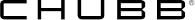 Long Term Care Professional and General Liability Policy ApplicationAlong with this completed and signed application, prospective insureds must also submit the following information:Past five (5) year loss run currently valued within the last three (3) months.  Please provide detailed information on all claims with a $25k incurred loss or greater.Copy of the most current audited financial statementCopy of current State LicenseCopies of most recent State Inspection Reports including any complaint investigations. Include all statements of deficiencies and plans of correctionUpdated Form CMA 671 Facility Staffing and 672 Resident Census (SNF/ICF only) for each facilityResumes and Job Descriptions of the Administrator and Director of NursingCurrent Quality Indicator Profile for the past 3 monthsSkin Care Policy and ProcedureResident Admission AgreementElopement Policy and ProcedureDescription of Fall Prevention ProgramRestraint ProtocolAbuse & Prevention Policy and ProcedureMedication Administration PolicyNames and locations of all entities to be covered under this policy (Attachment #1)Diagram/Map of the facilityMarketing brochures and advertising materialsInstructions:Type or print clearly.Answer ALL questions completely, leaving no blanks. If any questions, or part thereof, do not apply, print “N/A” in the appropriate space.  Any spaces left blank will be interpreted to not apply.Provide any supporting information on a separate sheet using the applicant’s letterhead and reference the applicable question number.Use  for Yes or No answers and other selections.This application supplement must be completed, dated and signed by an authorized representative of the applicant.  Underwriters will rely on all statements made in this application.  The information requested in this application is for underwriting purposes only and does not constitute notice to the Company under any Policy of a claim or potential claim.  All such notices must be submitted to the Company pursuant to the terms of the Policy, if and when issued.I. Applicant InformationNamed Insured:   __________________________________________________________________________________________________________________________Address:   ___________________________________________________________________________________________________________________________________ Website Address:   ________________________________________________________________________________________________________________________Contact Name:                                                               __________     Contact Title:   _____________________________________________________Contact Number:   _____________________________________________     Contact Email:   ____________________________________________________Facility is: (please check all applicable categories)Is the facility part of a chain?  	  Yes     NoCorporate / Parent Name: _______________________________________________________________________________________________________________Corporate / Parent Address: ____________________________________________________________________________________________________________Please list the officers or general partners of the parent company:Please list all subsidiaries of the Applicants:How many years has the parent company been under current ownership?        How many facilities does the parent company own?        Number of years facility has been:Operating:				     Owned by Present Management:		     Managed by Present Management:	     Is a management company used to manage the Applicant’s operations?                                                       Yes     NoIf yes, what is the name of the management company?         Have any locations been acquired in the past three (3) years?                                                                           Yes     NoHave any locations been closed, sold or otherwise divested in the past three (3) years?                         Yes     NoHas the organization/ facility ever filed for bankruptcy?	     			    	   Yes     NoDuring the next 12 months, are there any plans for mergers, acquisitions, sale of assets or business or change in service?   											   Yes     NoIf yes, provide details:________________________________________________________________________________________________________________________________________________________________________________________________________________________________________________________________________________________________________________________________________________________________________________________________________________________________________________During the past five (5) years have any claims been presented to the Applicant’s current or prior insurance carrier(s) or to the Applicant?   								   Yes     NoIn the last five (5) years, has any malpractice insurance carrier denied, restricted, limited or terminated coverage?   .                                                                                                                                                                                                    Yes     NoIf yes, please explain:________________________________________________________________________________________________________________________________________________________________________________________________________________________________________________________________________________________________________________________________________________________________________________________________________________________________________________Has the Applicant, or any other person for whom insurance is being requested, aware of any fact(s), incident(s), act(s), event(s), circumstance(s) or occurrence(s) that may result in a claim(s) being made against the Applicant?   .                                                                                                                                                                                                   Yes     NoIf yes, please provide detail:________________________________________________________________________________________________________________________________________________________________________________________________________________________________________________________________________________________________________________________________________________________________________________________________________________________________________________Current Professional and General Liability carrier:   _____________________________________ Effective Date:   ____________________Type of Policy Form:    Claims Made, Retro Date:   __________________________         OccurrencePer occurrence limit:   $______________________       Aggregate limit:   $______________________      Retention:   $______________________Sexual Abuse / Misconduct Coverage Included?  Yes, Limits:   $______________________        NoPremium:   $______________________Does the Applicant have any Excess Coverage or an Umbrella Policy?				   Yes     NoIf yes, please provide details:   __________________________________________________________________________________________________________Is the Applicant’s Professional and General Liability Insurance currently “packaged” with other coverage?                . 												   Yes     NoPlease provide details about the Applicant’s insurance history for the two years prior to the current coverage:Has the Applicant had their Professional and/or General Liability insurance canceled or non-renewed in the last three (3) years? 										   Yes     NoII. Applicant Licensing/CredentialsPlease list all licensing and accreditation information for the Applicant:Are all applicable permits up to date? 								   Yes     NoIf no, please explain:        Does the Applicant maintain any association memberships?				                    Yes     NoDate of last State Inspection/Survey:        Total Number of Deficiencies:                     Was a Corrective Action Plan accepted by the State?  Yes     No     Not Applicable, no deficienciesDate Accepted:        Number of complaints investigated by the State in the past three (3) years:       Number of substantiated complaints in the past three (3) years:      Is the Applicant approved to accept Medicare?    Yes     No      Medicaid?    Yes     NoIf yes, number of Medicare-eligible beds?              Number of Medicaid-eligible beds?        In the past five (5) years:Has the Applicant’s license for any location been limited, suspended, or revoked?	                    Yes     NoHas the Applicant’s Medicare or Medicaid Certification been limited, suspended or revoked for any reason?     .                                                                                                                                                                                            Yes     NoHas the applicant been fined by a state or federal agency?                                                                          Yes     NoIII. ClassificationSelect the level of care based upon the Applicant’s license. If the license is not specific with respect to the level of care, select the level of care that best describes the primary medical services provided by the Applicant. Please indicate the level of total licensed beds.What percentage of residents correspond to the following age ranges: < 30 ______       30-64 ______       65-74 ______       75-84 ______      85-94 ______       >95 ______If there are any residents below the age of 64, please explain:        Are there any swimming pools onsite?  							  Yes     NoIf yes, please check all that apply:Are there any other bodies of water present?	                			                                                      Yes     NoIf yes, please describe:      Are there any saunas and/or hot tubs?   							   Yes     NoIf yes, how many?        Is there a full time lifeguard or attendant on duty?      Are there any tennis/racquetball/handball courts?                                                                                                Yes     NoIf yes, how many?        Is there an exercise/weight room?  								   Yes     NoIf yes, how many exercise/weight rooms?        Is there a full time attendant on duty? 						                    Yes     NoAre there treadmills?									                    Yes     NoIs there a community center?								                    Yes     NoIf yes, what is the square footage?        Is the facility used by persons other than residents?   						   Yes     NoIf yes, please describe:        Is there a restaurant that is open to the public? 					 	   Yes     NoIf yes, what are the gross receipts?        Does the facility have a liquor license?						                    Yes     NoIf yes:Is alcohol served? 										   Yes     NoDoes the facility have an alcohol consumption policy?						   Yes     NoAre pets allowed in the facility?  								   Yes     NoIf yes, are vaccinations required and documentation maintained by the Applicant? 	                    Yes     NoIV. AdministratorName of Administrator:    ________________________________________________     License Number:   ______________      State:   __________ Length of time at this facility:        Length of time as a Nursing Home Administrator (NHA)?        Is the Administrator:       Full Time       Part Time       __________ Hours per weekV. Nurse StaffName of Director of Nursing:    ______________________________________________     Professional Credentials:    RN       LPNLength of time at this facility:        Length of time as a Director of Nursing:        What is the total number of employed nurses?        Please list the total number of employed nurses by category:Does the Applicant require nurses to carry malpractice coverage?                                                                  Yes     NoIf yes, does the applicant obtain and review nurses’ certificates of malpractice insurance?                   Yes     NoDoes the Applicant verify nursing licenses upon hire and annually thereafter?                                          Yes     NoDoes the Applicant verify nursing assistant certifications of employed nursing assistants upon hire and annually thereafter?                                                                                                                                                                               Yes     NoAre background checks completed for agency and pool staff?                                                                           Yes     NoWhat was the Applicant’s prior year’s employee turnover rate? __________%VI. Medical Director and Physicians Name of Medical Director:    _____________________________________________     License Number:   ______________      State:   __________Length of time at this facility:   ________________     Medical Specialty:   _____________________________________________________________Is the Medical Director:How many hours does the Medical Director spend onsite per month?        How many residents utilize the Medical Director as their attending physician?        Do you require the Medical Director to maintain separate medical malpractice liability for their non-administrative duties?  									   Yes     NoIs there an annual evaluation of the Medical Director’s performance?   				   Yes     NoIf yes, please define:        Is the Medical Director:Involved in credentialing the Applicant’s medical staff?                                                                                       Yes     NoAn active participant in the Applicant’s quality improvement program?                                                       Yes     NoInvolved with the peer review of physicians?                                                                                                            Yes     NoNumber of physicians:      Employed:                 Affiliated:                 Contracted:        Number of physician assistants:     Employed:                 Affiliated:                 Contracted:        Does the Applicant request and review physician’s certificates of malpractice insurance?                    Yes     NoDoes the Applicant require that physicians maintain limits of liability equal to its own?         	   Yes     NoIf no, please explain the difference in limits:        Are the physicians credentialed?							                    Yes     NoIf yes, do credentialing activities include the following:Verification of a current professional medical license?						   Yes     NoVerification of a current DEA license?								   Yes     NoIs a physician on site or on call on a 24 hour basis? 						   Yes     NoVII. Staff/Employee Selection and HiringIs there a formal, documented assessment process to measure staff competency skills?                        Yes     NoDoes the Applicant conduct a new-hire orientation?                                 			                    Yes     NoDoes the Applicant conduct regularly scheduled in-service education programs for all staff/employees?                     .                                                                                                                                                                                                    Yes     NoHow are new employees recruited by the applicant?        Does the  employee screening/hiring process performed by the Applicant on a new employee include a review of the following: Work history with at least two previous employers? 					                    Yes     NoEducational Background? 							                  	   Yes     NoCriminal record (including national, state or local criminal or sex offender background checks)?   			   Yes     NoDriving record – Motor Vehicle Record (MVR) when appropriate?				   Yes     NoDrug testing?   										   Yes     NoAbuse registry?  										   Yes     NoAny pending license suspensions, revocations, or pending disciplinary actions	                                     Yes     NoOther, please describe:           								   Yes     NoVIII. Non-resident and Additional ServicesPACE (program of All Inclusive Care for the Elderly)Is the Applicant a licensed PACE center? 							   Yes     NoIf yes, how many participants:        Children Day CareIs the Applicant a licensed children day care center? 						   Yes     NoIf yes, please provide the following:   Total number of licensed locations:        Open to the public:										   Yes     NoAverage occupancy:        Hours of operation:        Number of employees:        Number of children:        Number of employee’s children:        Does the Applicant provide any transportation for children? 					   Yes     NoIf yes, please describe:        Respite CareDoes the Applicant provide respite care services?					  	   Yes     NoIf yes, number of patients per year:        Hospice CareDoes the Applicant provide hospice care services? 					   	   Yes     NoIf yes, please provide the following:   Gross receipts:        Number of patients per year:        Rehabilitation ServicesDoes the Applicant provide rehabilitation services?						   Yes     NoIf yes:Number of patients per year:        Describe the in-house rehabilitation services provided by the Applicant:        Does the Applicant provide rehabilitation services to non-residents? 				   Yes     NoMeals on WheelsDoes the Applicant provide meals on wheels services? 						   Yes     NoIf yes, please explain:         Does the Applicant provide the following services?Are any other services provided by the Applicant to its residents or the community? 		   Yes     NoIf yes, please describe:        IX. Consultants/Independent Contractors and ServicesIndicate which of the following services are (1) provided to the Applicant by a consultant or independent contractor, (2) if a contract is in place, and (3) the requested limits of liability:Have certificates of insurance been obtained from Independent Contractors?  			   Yes     NoAre these reviewed annually?   								   Yes     NoDo the independent contractors have limits of liability equal to the Applicant’s limits of liability?    Yes     NoIf no, please explain:        X. VolunteersHow many volunteers provide services for the Applicant?        What are the primary sources for volunteers?        Is there a formal selection, screening and orientation process for volunteers?                                           Yes     NoIf yes, please explain:        Does the formal screening process involve criminal background checks?                                                    Yes     NoAre roles and responsibilities of volunteers clearly communicated to staff and volunteers?                 Yes     NoDo volunteers assist with resident feeding?                                                                                                               Yes     NoXI. Risk ManagementHas a risk management program been implemented by the Applicant throughout all facilities?        Yes     NoDoes the Applicant employ a full time, dedicated Risk Manager?                                                                     Yes     NoIf yes, please provide the following:Please indicate the Risk Manager’s Name:        How long has the Risk Manager been in that position with the Applicant?        If no, who is the individual responsible for risk management (name/title):        Does the Applicant have an “incident reporting” policy?  					   Yes     NoIf yes, please indicate the following:Are all incident reports reviewed by the Risk Manager, Administrator and Medical Director?             Yes     NoAre incidents trended and presented to the quality/risk management committee and Board of Directors?                 .                                                                                                                                                                                                    Yes     NoDoes the Applicant have a formal safety program?   						   Yes     NoIf yes, does it include the evaluation and reduction of exposures relating to:Life safety?   										   Yes     NoEmployees? 									  	   Yes     NoHazardous materials?  									   Yes     NoEnvironment?   										   Yes     NoDoes the Applicant have a formal preventative maintenance program? 			 	   Yes     NoIf yes, please provide the following: Who is the individual responsible for the program? (Name/Title)      Does the program include: 	Evaluation of all electrical devices/equipment brought into the facility?  			   Yes     No	Scheduled evaluations of equipment and devices including electrical supply?   	    	   Yes     No	Retention of maintenance and inspection records?  					   Yes     NoWhat security measures are used to control unauthorized entrances and exits from the facility?        Are Wander Guards or similar devices used as part of elopement prevention practices?	                    Yes     NoIf yes, please provide the type:      Are Wander Guard devices for residents and buildings maintained and inspected according to manufacturer’s specifications?   										   Yes     NoNumber of elopements in the past three (3) years?        Does the Applicant have nursing assessment protocols in place to identify residents at risk for:Elopement?  										   Yes     NoFalls? 											   Yes     NoCognitive impairment?   									   Yes     NoNutritional deficiency?   									   Yes     NoSkin breakdown?   										   Yes     NoAre there written policies and procedures for the prevention and treatment of skin breakdown?     Yes     NoDoes the Applicant have a wound care team or designated individual responsible for this program?                            .                                                                    							                    Yes     NoPlease describe:      What is the Applicant’s current resident population with facility acquired Stage III or IV Pressure Ulcers?      Does the Applicant perform monthly reviews of drug regimens? 				   Yes     NoIf yes, by whom?      Is there a system in place to identify, track and trend medication errors?			   Yes     NoHow are medications stored and distributed?        Are records kept on drug supplies and dispersal? 					   Yes     NoWhat is the maximum value of medications the Applicant keeps on hand at all facilities?      1 Does the Applicant have a licensed pharmacist on staff? 					   Yes     NoDoes the Applicant use:     An outside pharmacy                An onsite pharmacyIf the Applicant uses an onsite pharmacy, provide the following:Revenue per year:        Does the Applicant provide prescriptions to non-residents?					   Yes     NoDoes the Applicant have a Specialized Alzheimer’s Unit within the facility?			   Yes     NoIf yes, please provide the following:Number of beds:        Describe the type of beds:        Is it a locked unit? 									      	   Yes     NoHas the Applicant established admission, discharge and transfer criteria?			   Yes     NoIf yes, who ensures compliance with the criteria?      Does the Applicant receive advance written consent from the resident or his or her guardian that allows medical care be provided when necessary? 								   Yes     NoDoes the Applicant have a written policy addressing abuse?  					   Yes     NoIf yes, please provide the following:Does the policy include procedures for reporting and investigating alleged incidents of abuse? 													   Yes     NoWho is responsible for the investigation of abuse?        Are employees and volunteers educated about the abuse policy, and recognizing and reporting and investigating procedures?               . 												   Yes     NoAre policies in place for the immediate suspension/termination of employees suspected or involved in resident abuse?								  	   Yes     NoAre policies and procedures reviewed and updated as necessary at least every two (2) years? 		.									  	   Yes     NoWhat is the number of alleged abuse incidents investigated and/or reported in the last twelve (12) years?												   Yes     NoHas the Applicant (including any employees or volunteers) had any claim or suit brought against them as a result of abuse within the last ten (10) years?				                                     Yes     NoIf yes, please explain the claim, the investigation and the outcome, including any corrective actions taken:      Does the Applicant have a formal grievance process in place to address resident/family complaints?														   Yes     NoIf yes, please explain the process:        Does the Applicant have arbitration agreements included in their Resident Agreement? 		   Yes     NoIf yes, what percentage of the Applicant’s residents has executed the Resident Agreement?        XII. Additional Property/Life Safety InformationBuilding Construction and OccupancyIs the Applicant:     building owner            tenant            general lesseeType of building construction:              Year built:             					 Number of Floors:                   Number of Elevators:        Dates of last inspections:     Electrical:              Plumbing:              HVAC:        Was the building constructed for elder care occupancy? 					   Yes     NoIf no, please explain:        Are there other occupancies in the building not related to residential care? 		   Yes     NoIf yes, please describe:        Is there a “no smoking” policy in effect throughout the facility? 				   Yes     NoAre smoking materials allowed in a resident’s room? 					   Yes     NoAre residents supervised and/or restricted to designated areas while smoking?		   Yes     NoHow many exits (other than the front entrance) are there?Are the exits equipped with panic alarms? 						   Yes     NoDo panic alarms ring into the central security desk or nurses station? 			   Yes     NoAre there at least two remote exits on each floor? 					   Yes     NoProtectionDoes the Applicant have an automatic sprinkler system protecting 100% of the building and have these systems been tested by a qualified contractor with results documented?  			   Yes     NoIf not 100%, please advise which areas are not protected:        If not tested, please explain:        Are all alarm signals monitored by a UL-approved central station or the responding fire department?												   Yes     NoIs there a written emergency plan covering fire, natural disasters and threats? 		   Yes     NoIf yes, do employees receive instruction training regarding this plan? 			   Yes     NoHas the fire department pre-planned emergency procedures?				   Yes     NoIf yes, indicate the last date when these procedures were updated:         When was the Applicant’s facility last inspected by local fire authorities?        Does the building have a bulk medical gas distribution system? 				   Yes     NoIf yes, are emergency shutoffs provided? 						   Yes     NoIf no, is there storage of individual tanks?						   Yes     No	If yes, are these tanks on rolling carts?						   Yes     No		If yes, are the tanks properly chained to the rolling carts? 			   Yes     NoIs there a fire suppression system in cooking areas (other than independent living units)? 	   Yes     NoIf yes, please provide the following:Is there a hood and grease filter?							   Yes     NoHow often the system is cleaned (i.e. monthly, quarterly)?        Is an outside contractor used for cleaning? 						   Yes     NoIs the area of equipped with an automatic fuel shutoff?					   Yes     NoDo residents rooms/apartments have hardwire smoke detectors? 			   Yes     NoAre doors equipped with approved self-closing devise where required? 			   Yes     NoHow many fire extinguishers are there throughout the Applicant’s facilities? 		   Yes     NoIf the Applicant has a multi-story building, do non-ambulatory residents reside on lower floors (1st/2nd)? 									  			   Yes     NoAre corridors, doors, ramps, stairs, etc. free and clear of obstructions? 		  	   Yes     NoDoes the Applicant use video surveillance? 					  	   Yes     NoIf yes, please describe extent of use:        Does the Applicant conduct fire drills regularly?					  	   Yes     NoIf yes, please describe:        Does each room/unit have an emergency call button?				  	   Yes     NoDoes each resident room have an intercom or bell? 				  	   Yes     NoDo hallways and bathrooms have handrails? 					   	   Yes     NoDo bathtubs/showers have non-slip surfaces?						   Yes     NoSection XIII. – Fraud Warning, Declaration & Certification, and SignatureNotice To Alabama Applicants: Any person who knowingly presents a false or fraudulent claim for payment of a loss or benefit or who knowingly presents false information in an application for insurance is guilty of a crime and may be subject to restitution fines, or confinement in prison, or any combination thereof.Notice to Arkansas, Louisiana, Rhode Island & West Virginia applicants: Any person who knowingly presents a false or fraudulent claim for payment for a loss or benefit or knowingly presents false information in an application for insurance is guilty of a crime and may be subject to fines and confinement in prison.Notice to California applicants: For your protection California law requires the following to appear on this form. Any person who knowingly presents false or fraudulent information to obtain or amend insurance coverage or to make a claim for the payment of a loss is guilty of a crime and may be subject to fines and confinement in state prison. Notice to Colorado applicants: It is unlawful to knowingly provide false, incomplete, or misleading facts or information to an insurance company for the purpose of defrauding or attempting to defraud the company. Penalties may include imprisonment, fines, denial of insurance and civil damages. Any insurance company or agent of an insurance company who knowingly provides false, incomplete, or misleading facts or information to a policyholder or claimant for the purpose of defrauding or attempting to defraud the policyholder or claimant with regard to a settlement or award payable from insurance proceeds shall be reported to the Colorado Division of Insurance within the Department of Regulatory Agencies.Notice to District of Columbia applicants: WARNING: it is a crime to provide false or misleading information to an insurer for the purpose of defrauding the insurer or any other person. Penalties include imprisonment and/or fines. In addition, an insurer may deny insurance benefits if false information materially related to a claim was provided by the Applicant.Notice to Florida applicants: Any person who knowingly, and with intent to injure, defraud, or deceive any insurer files a statement of claim or an application (or any supplemental application, questionnaire or similar document) containing any false, incomplete or misleading information is guilty of a felony of the third degree.Notice To Kansas Applicants: Any person who commits a fraudulent insurance act is guilty of a crime and may be subject to restitution, fines, and confinement in prison. A fraudulent insurance act means an act committed by any person who, knowingly and with intent to defraud, presents, causes to be presented or prepares with knowledge or belief that it will be presented to or by an insurer, purported insurer, broker or any agent thereof, any written, electronic, electronic impulse, facsimile, magnetic, oral, or telephonic communication or statement as part of, or in support of, an application for the issuance of, or the rating of an insurance policy, or a claim for payment or other benefit pursuant to an insurance policy, which such person knows to contain materially false information concerning any fact material thereto; or conceals, for the purpose of misleading, information concerning any fact material thereto.Notice to Kentucky  applicants:  Any person who knowingly and with intent to defraud any insurance company or other person files an application for insurance containing any materially false information or conceals, for the purpose of misleading, information concerning any fact material thereto commits a fraudulent insurance act, which is a crime.Notice to Maine applicants: It is a crime to knowingly provide false, incomplete or misleading information to an insurance company for the purposes of defrauding the company. Penalties may include imprisonment, fines or a denial of insurance benefits.Notice to Maryland applicants: Any person who knowingly or willfully presents a false or fraudulent claim for payment of a loss or benefit or who knowingly or willfully presents false information in an application for insurance is guilty of a crime and may be subject to fines and confinement in prison.Notice To Missouri Applicants: Any person who knowingly or willfully presents a false or fraudulent claim for payment of a loss or benefit or who knowingly or willfully presents false information in an application for insurance is guilty of a crime and may be subject to fines and confinement in prison.Notice To Minnesota Applicants: Any person who knowingly and with intent to defraud any Insurance company or Another person, files an application for insurance containing any materially false information, or conceals information for the purpose of misleading, commits a fraudulent insurance act, which is a crime and MAY subject such person to criminal and civil penalties.Notice to New Jersey applicants: Any person who includes any false or misleading information on an application for an insurance policy is subject to criminal and civil penalties.Notice to New Mexico applicants: ANY PERSON WHO KNOWINGLY PRESENTS A FALSE OR FRAUDULENT CLAIM FOR PAYMENT OF A LOSS OR BENEFIT OR KNOWINGLY PRESENTS FALSE INFORMAITON IN AN APPICATION FOR INSURANCE IS GUILTY OF A CRIME AND MAY BE SUBJECT TO CIVIL FINES AND CRIMINAL PENALTIES.Notice to New York applicants: Any person who knowingly and with intent to defraud any insurance company or other person files an application for insurance or statement of claim containing any materially false information, or conceals for the purpose of misleading, information concerning any fact material thereto, commits a fraudulent insurance act, which is a crime, and shall also be subject to a civil penalty not to exceed five thousand dollars and the stated value of the claim for each such violation.Notice to Ohio applicants: Any person who, with the intent to defraud or knowing that he is facilitating a fraud against an insurer, submits an application or files a claim containing a false or deceptive statement is guilty of insurance fraud.Notice to Oklahoma applicants: WARNING: Any person who knowingly, and with intent to injure, defraud, or deceive any insurer, makes any claim for the proceeds of an insurance policy containing any false, incomplete or misleading information is guilty of a felony.Notice to Oregon applicants:  WARNING: Any person who knowingly and with intent to defraud any insurance company or another person, files an application for insurance or statement of claim containing any materially false information, or conceals information for the purpose of misleading, commits a fraudulent insurance act, which may be a crime and may subject such person to criminal and civil penalties.Notice to Pennsylvania applicants: Any person who knowingly and with intent to defraud any insurance company or other person files an application for insurance or statement of claim containing any materially false information, or conceals for the purpose of misleading, information concerning any fact material thereto commits a fraudulent insurance act, which is a crime and subjects such person to criminal and civil penalties.Notice to Tennessee & Virginia and Washington applicants: It is a crime to knowingly provide false, incomplete or misleading information to an insurance company for the purpose of defrauding the company. Penalties include imprisonment, fines and denial of insurance benefits.Notice To Vermont Applicants: Any person who knowingly presents a false statement in an application for insurance may be guilty of a criminal offense and subject to penalties under state lawNOTICE TO ALL OTHER APPLICANTS:ANY PERSON WHO KNOWINGLY AND WITH INTENT TO DEFRAUD ANY INSURANCE COMPANY OR ANOTHER PERSON, FILES AN APPLICATION FOR INSURANCE OR STATEMENT OF CLAIM CONTAINING ANY MATERIALLY FALSE INFORMATION, OR CONCEALS INFORMATION FOR THE PURPOSE OF MISLEADING, COMMITS A FRAUDULENT INSURANCE ACT, WHICH IS A CRIME AND MAY SUBJECT SUCH PERSON TO CRIMINAL AND CIVIL PENALTIES.Declaration And CertificationBy signing this application, the applicant warrants to the company that all statements made in the underwriting submission and any supplements and attachments thereto about the applicant and its operations are true and complete, and that no material facts have been misstated or misrepresented in this application or have been suppressed or concealed.  Completion of this form does not bind coverage. The applicant agrees that if after the date of this application, any incident, occurrence, event or other circumstance should render any of the information contained in this application or any other documents submitted in connection with the underwriting of this application inaccurate or incomplete, then the applicant shall notify the company of such incident, occurrence, event or circumstance and shall provide the company with information that would complete, update or correct such information.  Any outstanding quotations or binders may be modified or withdrawn at the sole discretion of the company.Completion of this form does not bind coverage.  The applicant’s acceptance of the company’s quotation is required before the applicant may be bound and a policy issued.  The applicant agrees that this application and any other documents submitted in connection with this application, if the insurance coverage applied for is written, shall be the basis of the contract with the insurance company, and be deemed to be a part of the policy to be issued as if physically attached thereto.  The applicant hereby authorizes the release of claims information from any prior insurers to the company.The applicant agrees to cooperate with the company in implementing an ongoing program of loss-control and will allow the company to review and monitor such programs that the applicant undertakes in managing its medical professional exposures. For Profit Individual JCAHO Accredited Not for Profit Partnership CARF Accredited Hospital Affiliated Corporation Medicare Certified Religious Affiliated Governmental Medicaid Certified CCRCNameTitleStatus Active            Inactive Active            Inactive Active            Inactive Active            InactiveNameLocationDescription of OperationsCarrierPolicy TermLimitsClaims Made?Retro Date Yes     No Yes     NoType/NumberExpiration DateRestrictions?Provisions?License: Yes     No Yes     NoLicense: Yes     No Yes     NoNumber of D, E & F Deficiencies:Number of G, H & I Deficiencies:Number of J, K, L Deficiencies:Sub-Acute Care:     Dedicated beds for the care of medically fragile residents requiring more intensive care than provided in skilled nursing. Includes intravenous tube feeding, tracheotomy care, ventilator care, and complex wound care.Total Licensed Beds:             Average Occupancy:        Skilled Nursing:     Administration of medication by injection, catheter insertion, sterile irrigation, physical and occupational therapy, administration of oxygen and inhalation therapy, routine changing of dressings, tube feeding.Total Licensed Beds:             Average Occupancy:        Memory/Alzheimer’s Care:     Dedicated beds for the care of residents with memory loss or impairment. Provides Alzheimer’s care and services.Total Licensed Beds:             Average Occupancy:        Assisted Living:     Combination of housing, personalized supportive services, health care services designed for persons who are mostly able to care for themselves. Assisted Living provides a protective environment, meals, assistance with medications, group socials and spiritual activities, etc.Total Licensed Beds:             Average Occupancy:        Independent Living:     Residents of retirement age, total self-care, live self-sufficiently, occupy apartments/living units which include cooking facilities. Residents do not receive health care services or administer their own medications without assistance. A full time care taker resides on the premises.What is the total number of living units?         At full occupancy, what is the total number of residents?        Are there common dining facilities?                                                                                                                            Yes     NoDo individual units have cooking appliances (excluding microwaves)?                                                        Yes     NoIf yes, please check the type:     Gas        ElectricIs there a daily process or procedure to keep track of residents?                                                                     Yes     NoIf yes, please explain the process/procedure:        Are residents allowed home health aides?                                                                                                                 Yes     NoIf yes, please provide the following:Are the home health aides independent contractors?                                                                                  Yes     NoAre the home health aides under contract with the Applicant?                                                                Yes     NoAre home health aides required to maintain separate professional liability insurance?                 Yes     NoAre there licensed nurses on staff?                                                                                                                               Yes     NoIf yes, please provide the following:What hours are the licensed nurses available to residents?        What services do the licensed nurses provide to residents?        Home and Community Based Services:     Services provided may include home repair services, hospice care, rehabilitation therapy, respiratory services or skilled nursing care. Additionally durable medical equipment, home health aides, oxygen suppliers, prosthetics/orthotics, or homemakers may be supplied.Does the Applicant provide home health care services? 					   Yes     NoIf yes, please provide the following:Describe the home health care services provided by the Applicant:        Gross receipts:        Number of home health care visits per year:        Is home health care provided by independent contractors?				   Yes     NoAdult Day Care: Social Services include, but will not be limited to: crafts, games, shopping trips or other intergenerational programs.  Promotion of wellness and socialization programs, as well as music and educational programs may be provided. Enhanced Services are provided to persons who are mentally challenged, cognitively impaired, developmentally disabled or chronically ill. Enhanced Services include Social Services, but may also include, but will not be limited to, additional services such as: medication supervision, medical, nursing, nutritional and therapy services, disabled and rehabilitation services, counseling services, physical therapy, occupational therapy and speech.Does the Applicant provide adult day care services?					 	   Yes     NoIf yes, please provide the following:Total number of licensed locations:        Average occupancy:        Hours of operation:        Number of employees:        Does the Applicant provide transportation to and from the facility?    				   Yes     NoDoes the Applicant provide transportation to and from events? 				   Yes     NoDoes a physician perform a physical examination prior to admission? 				   Yes     NoIf yes, please describe:        Does the Applicant provide medical services? 							   Yes     NoIf yes, please describe:        IndoorFull time lifeguard on dutyOutdoorDiving board / Sliding boardOpen to the publicDepth markingsLocked when not in useDaily maintenance processes and procedures in placeFencedDaily maintenance processes and procedures in placeCategory1st Shift2nd Shift3rd ShiftTurnover %RN     %LPN/LVN     %CNA/Personal Caregiver     %Agency     %Pool     %Nurse Practitioner     %Full TimeEmployedPart TimeContractedServiceProvided?Number of ResidentsServiceProvided?Number of ResidentsIV Infusion Therapy Yes   NoDevelopmentally Disabled Yes   NoVentilation Therapy Yes   NoAlzheimer’s/Dementia Yes   NoPhysical Therapy Yes   NoPsychiatric Care Yes   NoAIDS Therapy Yes   NoChemical Dependency Treatment Yes   NoServices ProvidedServices ProvidedContracted or Non Contracted ServiceLimits of LiabilityPhysicians Yes    No Yes    NoDental Yes    No Yes    NoNursing Yes    No Yes    NoMental Health Yes    No Yes    NoPharmaceutical Yes    No Yes    NoPhysical Therapy Yes    No Yes    NoOccupational Therapy Yes    No Yes    NoSpeech Therapy Yes    No Yes    NoDietary Yes    No Yes    NoX-Ray Yes    No Yes    NoMedical Records Yes    No Yes    NoLaboratory Yes    No Yes    NoSocial Services Yes    No Yes    NoRecreational Services Yes    No Yes    NoTransportation Yes    No Yes    NoBarber/Beautician Yes    No Yes    NoFood Yes    No Yes    NoLaundry Yes    No Yes    No Day Care Yes    No Yes    NoOther: Yes    No Yes    NoSignature of ApplicantSignature of Agent/BrokerTitleDateDateSigned by Licensed Resident Agent(Where Required By Law)